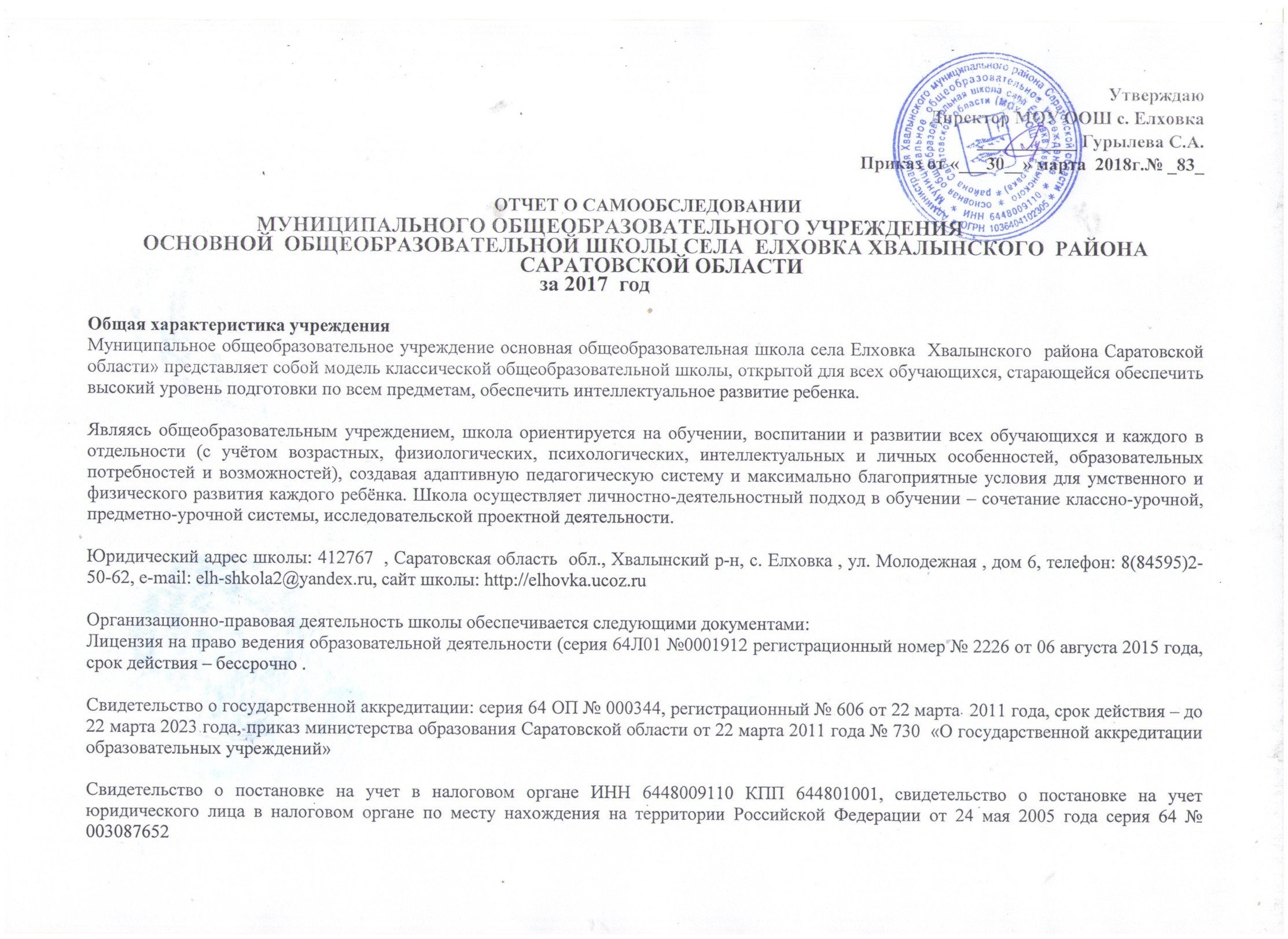 Деятельность школы осуществляется исходя из принципа неукоснительного соблюдения законных прав всех субъектов учебно-воспитательного процесса. Образовательное учреждение стремится к максимальному учету потребностей и склонностей обучающиеся, интересов родителей в целях наиболее полного удовлетворения запросов указанных категорий потребителей образовательных услуг. Организационная структура управления МОУ ООШ с. Елховка  направлена на создание единого образовательного коллектива единомышленников, которых сближает общая цель, заложенная в программе развития школы, а также задачи и проблемы совместной деятельности. Управление школой осуществляется на основе единоначалия, демократии, гласности, самоуправления. Стратегическое руководство образовательной политикой принадлежитпедагогическому совету школы. Непосредственное управление педагогическим процессом реализует директор школы и его заместители по учебно-воспитательной и хозяйственной работе.Формами самоуправления школы являются: Управляющий совет, педагогический совет, собрание трудового коллектива. Стратегическое руководство образовательной политикой принадлежит выборному представительному органу – управляющему Совету школы.Структурно-функциональная модель школы создана с учетом типа школы, ее специфики и задач, стоящих перед образовательным учреждением с целью эффективного и результативного выполнения государственного и социального заказа.Управленческая деятельность администрации школы направлена на достижение эффективности и качества образовательной деятельности, на реализацию целей образования.Формы координации:программа развития ; образовательная  программа школы; годовой план работы школы; педагогические советы; совещания при директоре. Информационные технологии, компьютерная техника используется в управленческой деятельности для:получения информации, нормативно-правовых документов по электронной  почте; организации совместной деятельности сотрудников школы с целью разработки согласованных планов работы и их исполнения; организации заказов учебных пособий, оборудования, методических разработок, заявок на участие в мероприятиях, связанных с образовательным процессом; создания базы данных учащихся и учителей; проведения родительских собраний; поиска необходимых нормативных документов, методических разработок в Интернете; создания информационного пространства ОУ через локальную сеть и выход в Интернет; освещение работы школы на школьном сайте; с 2001 года школа подключена к Интернету ; в 2006 году был открыт доступ к сети Интернет по выделенному каналу; с 2012 – 2013 учебного года в школе введён Электронный журнал. Большая часть родителей и учащихся зарегистрированы в Электронном журнале и являются его активными пользователями. Школа ставит перед собой задачи выявления способов и форм обучения, особенностей преподавания на интеллектуальное и личностное развитие школьников, поиска и отработки методов развития у обучающихся активного познавательного отношения к действительности; разработки проблем личностного и профессионального самоопределения.Структурная модель школыУровень НОО - 4 класса-Общеобразовательные классы работали по УМК «Школа России» изучение иностранного языка со 2 класса.Уровень ООО – 5 общеобразовательных классов, которые занимались по стандартным школьным государственным программам.В 9-х классах ведется предпрофильное обучение.Условия осуществления образовательного процесса2017  году школа работала в режиме 5-и дневной недели в 1 -9 классах. В течение всего года строго соблюдались нормы СанПиНа. Уровень недельной нагрузки на ученика не превышал предельно допустимого. В школе реализуются программы предпрофильной подготовки в 9 классе. Продолжительность учебного года: в 1-х классах – 33 учебных недели,2-х – 8-х  классах –не более 35 учебных недель, 9-ом  классе –  34 учебные недели. Анализ контингента обучающихсяПо данным на 31 декабря  2017 г в школе обучается 11 учащихся, в том числе: НОО - 4 учащихся, которые обучались в 1 классе-комплекте ;ООО -7 учащихся, которые обучались в 4 классах-комплектах.Вывод по разделу:Образовательная программа ОУ определяет содержание и организацию образовательного процесса  ,  начального, основного  общего образования ,дополнительное образовательные программы дошкольного образования и дополнительное образование детей и взрослых.. Программа соответствует основным принципам государственной политики РФ в области образования.Основная образовательная программа  школы определяет содержание и организацию образовательных уровней начального, основного общего образования и направлена на формирование общей культуры, духовно-нравственное, социальное, личностное и интеллектуальное развитие обучающихся, создание основы для самостоятельной реализации учебной деятельности, обеспечивающей социальную успешность, развитие творческих способностей, саморазвитие и самосовершенствование, сохранение и укрепление здоровья обучающихся.Предпрофильная подготовка (8-9 класс) обучающихся – это комплексная психолого-педагогическая подготовка подростков к осознанному и ответственному выбору профилирующего направления учебной деятельности в старшей школе. Целью предпрофильной подготовки является создание условий, обеспечивающих самоопределение выпускников основной школы. Образовательная программа отражает предпрофильную подготовку, для чего в учебный план введены дополнительные кружки , добавлены часы работы классного руководителя 8-9 классов.Используемые образовательные программы предусматривают решение следующих задач:-  формирование целостного восприятия учащимися окружающего мира и осознание их личной включенности в связь времён; формирование духовно-ценностной ориентации личности; становление гражданского самосознания; освоение идеи права как основы отношений; овладение коммуникативной культурой; оптимальное общее развитие учащихся;Решение этих задач обеспечивается:-  преемственностью между дошкольным образованием и начальной школой , начальной и основной  с учётом интересов школьников при выборе путей реализации способностей;-  диагностикой достигаемых образовательных результатов..      КАЧЕСТВО ПОДГОТОВКИ ВЫПУСКНИКОВ3.1.  Положительные результаты итоговой аттестации в течение трех последних лет3.2.  Доля учащихся, закончивших образовательные ступени на «4» и «5»3.3.  Сведения об участии выпускников 9-х классов в государственной итоговой аттестации 3.4.  Количество учащихся, закончивших образовательное учреждение с медалью3.7.  Количество учащихся образовательного учреждения занявших призовые (1-3) места на городских и районных предметных олимпиадах (в течение трех последних лет)3.8.  Количество уч-ся образовательного учреждения занявших призовые (1-3) места на областных и Всероссийских предметных олимпиадах (в течение трех последних лет)3.9          Участие МОУ ООШ с.Елховка в районных мероприятиях за 3 учебных года (,2014-2015гг, 2015-2016 г.г. 2016-2017гг)3.9           Показатели качества подготовки обучающихся и выпускников образовательного учреждения, необходимые для определения его типа и видаВывод по разделу: в 2016-2017 учебном году обучающихся 9 класса нет       В 2015-2016 учебном году все уч-ся 9 класса  сдавали экзамены за курс основной  школы в форме ГИА : два экзамена обязательных (математика, русский язык), остальные по выбору.Один  обучающийся 9 класса не  преодолел минимальный порог( после перездачи ГИА по математике ) и не  получил аттестат в 2015-2016 уч. году, в 2016-2017 учебном году  Захаров Алексей пересдал  математику сдал на «3»  . В  2017-2018 учебном году обучающихся выбрали для сдачи экзамена : по выбору предметы география , обществознание, биологияСравним результаты с прошлыми годами:   .Результаты  ГИА  говорят о слабой  стабильности работы педагогического и ученического  коллективов.По результатам проверки практического этапа проведения государственной (итоговой) аттестации следует отметить строгое соблюдение порядка проведения устных и письменных экзаменов в соответствии с положением о государственной (итоговой) аттестации выпускников.Для упорядочения и систематизации потоков информации о результатах государственной (итоговой) аттестации администрацией школы использовались диагностические карты и таблицы для сбора и обработки следующих сведений:u                       итоги государственной (итоговой) аттестации выпускников;u                       результаты пробного устного  экзамена по русскому языку;u                       результаты РПР    по математике;u                       результаты устных экзаменов по выбору выпускников;u                       анализ уровня подготовки и проведения государственной (итоговой) аттестации;u                       сравнение результатов обучения выпускников по итогам года и результатов экзаменов;u                       динамика результатов государственной (итоговой) аттестации выпускников за несколько лет;Основные выводы, сделанные в результате анализа подготовительного и организационно-информационного этапов государственной (итоговой) аттестации  выпускников МОУ ООШ с. Елховка могут быть представлены по следующим позициям:·        имеется в наличии и изучена субъектами школы нормативная  база федерального, регионального и муниципального уровней, изданы необходимые документы в самом образовательном учреждении;·         совершенствуются формы организации, проведения и анализа государственной (итоговой) аттестации;·         подготовка выпускников к государственной (итоговой) аттестации строилась на системном подходе;·         упорядочены и систематизированы потоки информации о результатах аттестации,·         совершенствовалась система контроля выполнения государственного образовательного минимума путем внедрения промежуточного контроля, административных контрольных работ, развития внутренней нормы оценки качества образования;·         повысилась правовая, организационная и исполнительная культура педагогов, участвующих в государственной (итоговой) аттестации.В школе проводятся мероприятия, расширяется их диапазон (олимпиады, конкурсы, фестивали, соревнования), направленные на раскрытие творческих способностей обучающихся, поддержку обучающихся, имеющих повышенную мотивацию к учебно-познавательной, исследовательской деятельности.         Специфика такой деятельности  предусматривает использование определенных форм  работы по целенаправленному выявлению и развитию  категории обучающихся с повышенным уровнем мотивации к обучению:·              предметные олимпиады;·              предметные недели;·              тематические конкурсы и выставки;·              соревнования;·              творческие отчеты ОДО и спортивных кружках;·              творческие отчеты учителей из опыта работы с одаренными детьми.Сравнительный анализ основных показателей работы школы позволяет сделать вывод  о стабилизации или некоторых позитивных изменениях в учебно-воспитательном процессе школы.             Однако, несмотря на явное наличие факторов успешности деятельности коллектива школы, продолжает существовать разрыв между достигнутыми и желаемыми результатами. Особую тревогу вызывает  состояние качества обученности в основной школе, снижающееся за последние три года.  По-видимому, недостаточно реализуются потенциальные возможности каждого урока. Обеспечение требуемого качества образования, поступательного индивидуального продвижения в обучении каждого ученика, повышение познавательной активности, всестороннее развитие учащихся - остаются проблемами школы. Выход - в конструировании уроков на технологической основе, в осмысленной, осознанной разработке всей темы, её целей, задач, их диагностической постановке, тщательном отборе содержания, адекватных ему средств, форм и методов, выделении уровней усвоения для каждого класса и отдельного ученика, опережающее изучениеых материалов.КАДРОВОЕ ОБЕСПЕЧЕНИЕ ОБРАЗОВАТЕЛЬНОГО ПРОЦЕССА4.1.       Характеристика учительских кадров4.2.       Характеристика административно-управленческого персонала4.3.       Сведения о специалистах психолого-медико-социального сопровожденияВывод по разделу:Образовательные учреждение укомплектовано педагогическими кадрами, уровень образования педагогических работников соответствует требованиям занимаемых должностей.Повышение квалификации педагогических работников  осуществляется на основе перспективного плана курсовой подготовки с учётом запросов педагогов, результатов их педагогической деятельности, с учётом целей и задач, стоящих перед образовательным учреждением. На начало 20172018 учебного года 71%  учителей нет высшего образования . Это учитель физики  Бабанова С.А ,  и учитель немецкого языка Зубкова И.А., учитель истории Ефимова Н.В.., учитель математики Бабанова В.И.Необходимым условием функционирования школы в новых условиях является подготовка администрации в области менеджмента. На начало 2017-2018 года такую подготовку имеет директор школы. В школе не достаточное  количество учителей, имеющих высшую  категории. Однако, необходимо заметить, что школа испытывает небольшую  нехватку  педагогических кадров. Для устранения данной проблемы ведется систематическая работа по переподготовке  и повышению квалификации педагогических кадров.            Основные направления повышения квалификации педагогических работников школы:1. Совершенствование теоретических знаний в области педагогики и психологии.2. Совершенствование технологической подготовки учителей, в том числе в области информационно-коммуникационных технологий.3. Совершенствование методической подготовки учителей в условиях модернизации системы образования, переходы на новые образовательные стандартыПриобретенные знания в области ИКТ педагоги используют при разработке программ и проведении занятий предпрофильной подготовки.            Большинство  педагогов, прошедших курсовую подготовку, активно используют полученные умения и навыки в своей образовательной практике. Из 9 кабинетов   5 кабинетов 56%   обеспечены необходимым материально- техническим оборудованием.Задача школы в кратчайшие сроки обеспечить полную укомплектованность кабинетов для осуществления обучения по  программам.ИНФОРМАЦИОННО-ТЕХНИЧЕСКОЕ ОСНАЩЕНИЕ5.1.        Характеристика информационно-технического оснащения5.2.        Наличие  специализированных кабинетовВывод:-  Материально-техническая  база  ОУ соответствует действующим санитарным, строительным,  противопожарным нормам и правилам;-  Материально-техническое обеспечение образовательного процесса позволяет реализовать в ОУ образовательные программы, определяющие его статус;-  В ОУ создана материально-техническая база, позволяющая сохранять и поддерживать здоровье учащихся, проводить диагностику и коррекцию физического и психического здоровья детей            Анализируя таблицу, можно сделать вывод о  слабом росте материально-технической оснащенности учебно-воспитательного процесса.В ОУ не хватает  оснащенных предметных кабинетов  для осуществления обучения В кабинетах  частично имеются современные необходимые для использования  технические средства обучения, учебно-методические комплекты, печатная продукция для обеспечения достижения учащимися требований Государственного стандарта общего образования; требований к подготовке выпускника, сформулированных в образовательном учреждении с учетом особенностей реализуемых образовательных программ.В 2012-2013 учебном году поступило новое компьютерное оборудование в  начальные классы  школы в соответствии с ФГОС.   Учителя начальных классов прошли соответствующую подготовку  для работы с новым оборудованием и  уже активно используют его в учебном процессе. Количество обучающихся на 1 компьютер  составляет теперь 3 человека, что говорит о достаточном оснащении  статусной школы  компьютерами. В школе проводится также переоснащение кабинетов: морально устаревшие компьютеры модернизируются ,но необходимо  заменять  частично  на новые.Для более качественной организации учебно-воспитательного процесса  в ОУ  подключены все  учебные кабинеты , где имеются компьютеры ,   в общую локальную сеть для возможности использования ИКТ на уроках, а так же доступа в Интернет для использования его ресурсов, ведения электронного журнала и дневников.Вывод по разделу:В соответствии с лицензией школа ведёт работу по следующим направленностям: дополнительное образование детей и взрослыхКружок «Живая планета» наиболее тесно связано со школьными предметами, оно способствует воспитанию любви к природе, потребности в ее защите, изучение природы родного краяКружок  «Театральный » введены на второй ступени школьного обучения, т.к. в этом возрасте необходимо развивать творческие качества личности, а также прививать ответственность и самостоятельность. Данные ОДО носят профориентационный характер.Кружок географический  «Что я знаю о России» направлено на патриотическое воспитание подрастающего поколения, углубление знаний по истории края и страны, что наиболее актуально в среднем звене.           Отряд ЮИД вовлекает подростков в целенаправленную и  систематическую работу по вопросам безопасности дорожного движения. Оно делает акцент на формирование грамотного участника и убежденного пропагандиста правил дорожного движения. Эта проблема актуальна в любом школьном возрасте, но для каждой возрастной группы детей в школе существует своя форма работы..Для создания наиболее благоприятного режима труда  и отдыха учащихся составляется расписание занятий (объединений) с учетом установленных санитарно-гигиенических норм. Все занятия начинаются во второй половине дня через 1 час после завершения основных занятий.Таким образом, учебный план школы по ОДО отвечает запросам обучающихся, выстроен в соответствии с образовательной политикой школы и позволяет каждому ученику реализовать свои способности и интересы.Образовательное учреждение располагает помещениями и сооружениями, позволяющими реализовывать дополнительные образовательные программы:- кабинет музыки, оборудованный  телевизором, музыкальным центром;- кабинет технологии;- музей- спортивный зал .Однако отсутствие в ОУ актового зала затрудняет проведение массовых воспитательных мероприятий. ОБЩИЕ ВЫВОДЫКачество образования как основной результат учебно-педагогической деятельности отражает реализацию четырех взаимосвязанных функций единого образовательного процесса: образования, воспитания, развития и укрепления здоровья. 
            Опорными элементами при определении целей и задач образовательного процесса выступают компоненты «модели выпускника» и компоненты характеристики образа будущей школы.            Учебно-воспитательная работа школы направлена на выполнение генеральной задачи школы – повышение качества знаний обучающихся при сохранении их здоровья и обеспечении комфортности обучения.          Критериями успешности учебно-воспитательного процесса  являются конечные результаты образовательной деятельности, которые выразились:§         в уровне успеваемости и качестве обученности  обучающихся всех ступеней;§         в результатах переводных экзаменов и итоговой аттестации;§         в результатах предметных олимпиад всех уровней;§         в профессиональном определении выпускников основной общей  школы.Уставом образовательного учреждения и другими  локальными актами  определены права и обязанности, учебная нагрузка, режим занятий обучающихся.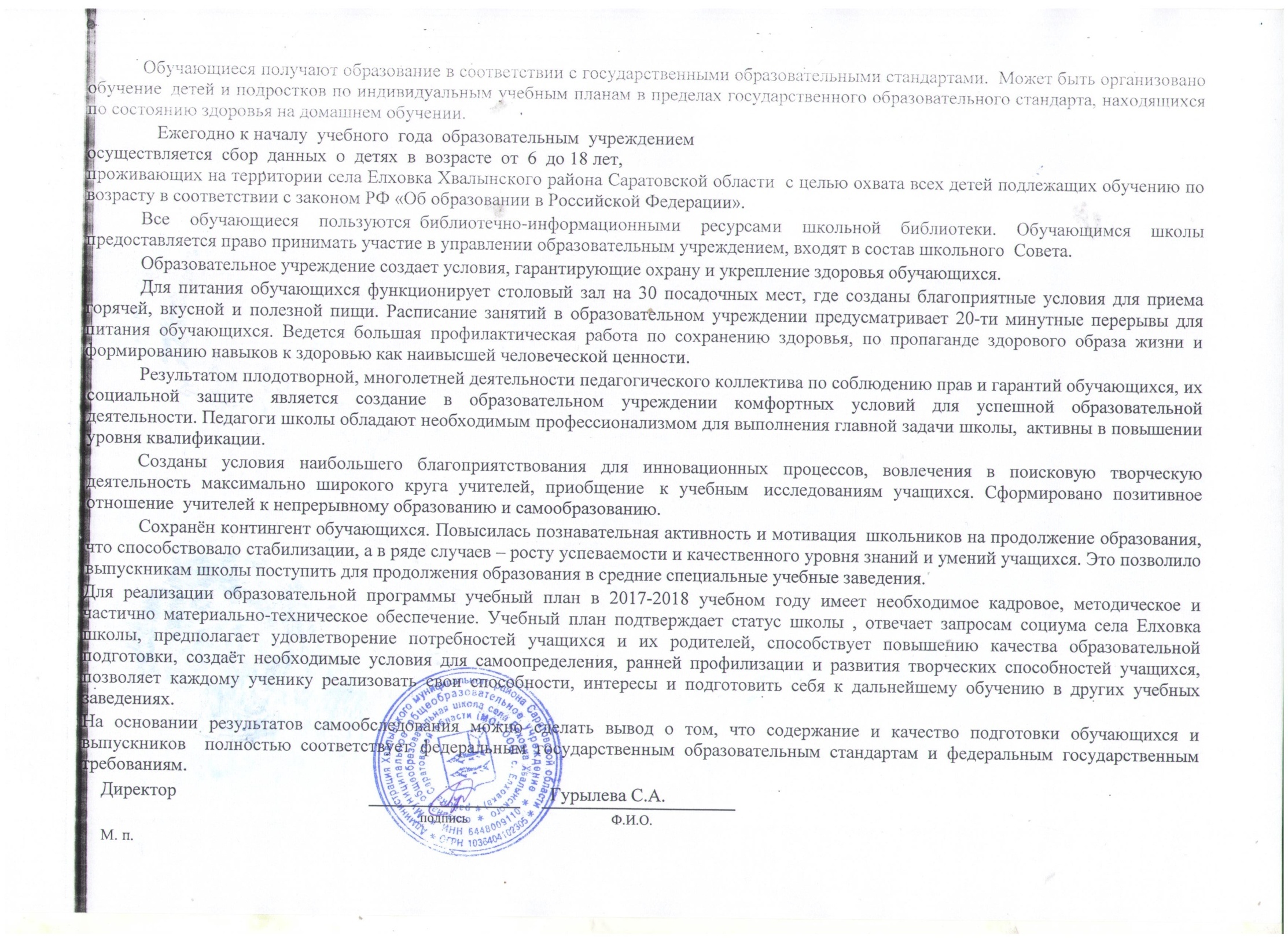 Режим ведения занятий:Образовательные программыСрок освоенияСрок освоенияКлассыНачальное общее4года1-4 классыобразованиеОсновное общее образование5лет5-9 классы2015  г.% выпускников2016 г.% выпускников2017г.% выпускниковначальные классы 1001001005-9 классы 100100100В целом по ОУ100100100Ступени образованияОбщеобразовательные классыОбщеобразовательные классыОбщеобразовательные классыСтупени образования2015  г.% выпускников2016 г.% выпускников2017  г.% выпускниковначальные классы3\75 %3 \100 %1 \50 %5-9 классы 6|54%6\54 %4\50 %В целом по ОУ9\60%9\ 64%5\50%Предметы2015_2015_2016201620172017Доля выпускников, принявших участие в ГИА (%)Доля выпускников положительно справившихся (% от принявших участие)Доля выпускников, принявших участие в ГИА (%)Доля выпускников положительно справившихся (% от принявших участие)Доля выпускников, принявших участие в ГИА (%)Доля выпускников положительно справившихся (% от принявших участие)МАТЕМАТИКА100%100%100%80%00РУССКИЙЯЗЫК100%100%100%100%000000ОБЩЕСТВОЗНАНИЕ100%80%0	00	0ГЕОГРАФИЯ 100%100%0	00	0БИОЛОГИЯ100%100%0	00	0Медали2015г.2015г.2016г.2016г.2017 г.2017 г.Медаликоличествовыпускников% выпускниковколичествовыпускников% выпускниковколичествовыпускников% выпускниковзолотая000000серебряная000000Всего0000002015г2016 г2017г2232015г2016г2017г232Уровень2014 –2015 год2015 –2016 год2015 –2016 год2016- 2017 год2017- 2018 годМеждународный уровеньМеждународный уровеньМеждународный уровеньМеждународный уровеньМеждународный уровеньМеждународные тестовые игры «Кенгуру»участникиучастникиучастникиучастникиучастникиМеждународные тестовые игры «Русский медвежонок»участникиучастникиучастникиучастникиучастникиМеждународная дистанционная олимпиада проекта «Инфоурок» по биологии5 победителей3победителя2победителя2победителя2победителясертификат в международной  дистанционной олимпиаде зима 2018Международная дистанционная олимпиада проекта «Инфоурок» по математике1 победитель1 победитель1 участие1победитель1 участие1победитель-Международная дистанционная олимпиада проекта «Продленка» по истории «Супер Интеллект – Гуманитарные науки»--2 победителя2 победителя2 участника 2 место Международный   конкурс «Мериады открытий» по биологии-сертификат1 победитель1 победитель-Всего победителей :64664Всероссийский уровеньВсероссийский уровеньВсероссийский уровеньВсероссийский уровеньВсероссийский уровеньКонкурс сочинений «Мы помним, Мы чтим подвиг наших предков!»участники----Всероссийская дистанционная олимпиада по истории1 победитель1 победитель1 победитель--Всероссийская дистанционная олимпиада по немецкому языку1 победитель----Всероссийская дистанционная олимпиада по истории---1 победитель-Всего победителей:20010Региональный уровеньРегиональный уровеньРегиональный уровеньРегиональный уровеньРегиональный уровеньОбластной конкурс «Лучший ученический класс»1 победитель--1 победитель-Онлайн-выставка «Подарок маме своими руками»-224 победитель-Конкурс фотографий «Люблю тебя, мой край родной!»участники----Проект «Дом со львом» конкурс краеведческих эссе---сертификат-Всего победителе:12250Муниципальный уровеньМуниципальный уровеньМуниципальный уровеньМуниципальный уровеньМуниципальный уровеньМуниципальный тур всероссийской  олимпиады школьников2 победителяучастиеучастие1 победитель1 призер3 победителя1 место –биология.1 место – география.2 место – география Районный конкурс детского творчества1 победительучастиеучастие--Районная краеведческая викторина «История Хвалынского края в лицах и событиях»---1 победитель-Районный конкурс «Ученик года»участиеучастиеучастие--Районная выставка «Юннат»участиеучастиеучастие-4 победителя1 место- 1 участник.2 место- 2 участника.3 место – 1 участник.Районная викторина, посвященная 20 – летию дома – музея К.С. Петрова – Водкина.-1 победитель1 победитель--Историческо – краеведческая конференция «Солдаты первого часа» посвященной 75 летию начала Вов, в номинации «Наши земляки участники ВОв»-1 победитель1 победитель--Районный  литературный конкурс «Живая земля»2 победителяучастиеучастие1 победитель4  победителя1 место- 3 участника.3 место- 1 участник.Конкурс  Рождество Христово славим---2 победителя3 победителя 1 место- 1 участник.2 место- 1 участник.3 место- 1 участник.Конкурс Воскресенье день торжества---2 победителяРайонная выставка детского творчества1 победитель2 победителя2 победителя2 победителяРайонный конкурс детского творчества на противопожарную тематикуучастники--5 победителей11 победителей 1 место- 5 участников.2 место- 3 участника.3 место- 3 участника.Всего победителей:64414251. Качество подготовки выпускников1. Качество подготовки выпускников1. Качество подготовки выпускников1. Качество подготовки выпускников1. Качество подготовки выпускников1. Качество подготовки выпускниковПоказателиРегиональные критерииПоказатели ОУПоказатели ОУПоказатели ОУПоказатели ОУПоложительные результаты итоговой аттестации в течение трех последних летСОШ, СОШ с УИОП. Не менее 96% по всем ступеням и в целом по ОУ.Лицей, гимназия. Не менее 100% по всем ступеням образования и в целом по ОУ100%100%100%100%Доля обучающихся, закончивших образовательные ступени на «4» и «5»СОШ. Не учитываетсяСОШ с УИОП:        начальная школа – не менее 40%         основная школа – не менее 30%         старшая школа – не менее 30%Лицей, гимназия:        начальная школа – не менее 45%         основная школа – не менее 35%         старшая школа – не менее 35%2014-20152015-20162016-2017Доля обучающихся, закончивших образовательные ступени на «4» и «5»СОШ. Не учитываетсяСОШ с УИОП:        начальная школа – не менее 40%         основная школа – не менее 30%         старшая школа – не менее 30%Лицей, гимназия:        начальная школа – не менее 45%         основная школа – не менее 35%         старшая школа – не менее 35%Нач шк100%100%100%Доля обучающихся, закончивших образовательные ступени на «4» и «5»СОШ. Не учитываетсяСОШ с УИОП:        начальная школа – не менее 40%         основная школа – не менее 30%         старшая школа – не менее 30%Лицей, гимназия:        начальная школа – не менее 45%         основная школа – не менее 35%         старшая школа – не менее 35%Осн шк40%54%50%Доля обучающихся, закончивших образовательные ступени на «4» и «5»СОШ. Не учитываетсяСОШ с УИОП:        начальная школа – не менее 40%         основная школа – не менее 30%         старшая школа – не менее 30%Лицей, гимназия:        начальная школа – не менее 45%         основная школа – не менее 35%         старшая школа – не менее 35%Доля выпускников 9-х классов, получивших положительную оценку на ГИА по русскому языку (% от принявших участие)СОШ, лицей – не менее 96%СОШ с углубленным изучением русского языка, гимназия – не менее 100%0%0%0%0%Доля выпускников 9-х классов, получивших положительную оценку на ГИА по математике (% от принявших участие)СОШ, гимназия – не менее 96%СОШ с углубленным изучением математики, лицей – не менее 100%0%0%0%0%Наличие учащихся, занявших призовые места (1-3) на городских и районных предметных олимпиадах (в течение трех последних лет)даДа (2 уч-ся)Да (2 уч-ся)Да (2 уч-ся)Да (2 уч-ся)2015 год2015 год2015 год2016год2016год2016год2017 год2017 год2017 годмин.макс.сред.мин.макс.сред.мин.макс.сред.математика11151361814русский язык212221,2293633,2география193024,5обществознаниебиология 1333263319,633Кол-во%Общее количество работников ОУ (все работники)18100Всего учителей и воспитателей  (физических лиц, без учителей в декретном отпуске)943 %Учителя - внешние совместители00%Учителя с высшим образованиемиз них:                       2                       29%с высшим педагогическим229%с высшим (не педагогическим), прошедших переподготовку00%с высшим (не педагогическим), прошедших курсы повышения квалификации по профилю деятельности00%Учителя, прошедшие курсы повышения квалификации за последние 5 лет (физических лиц)                   Из них:7100%                    Учителя, прошедшие курсовую подготовку по содержанию и методике преподаваемого предмета                        686 %Учителя, аттестованные на квалификационные категории (всего)в том числе:                        686 %высшая категория                        00 %первая категория686 %Учителя, работающие в классах, обеспечивающих дополнительную (углубленную, расширенную, профильную) подготовку, имеющие высшую квалификационную категорию (% от общего количества учителей, работающих в данных классах)00Учителя, работающие в классах, обеспечивающих дополнительную (углубленную, расширенную, профильную) подготовку, прошедшие курсовую подготовку по содержанию и методике преподаваемого предмета (%)00%КоличествоАдминистративно-управленческий персонал (физические лица) (всего) 1Административно-управленческий персонал (штатные единицы) (всего)1Административно-управленческий персонал, имеющий специальное образование (менеджмент)1Директор ОУ имеет специальное образование (менеджмент)даАдминистративно-управленческий персонал, получивший или повысивший квалификацию в области менеджмента за последние 5 лет (физические лица)1Административно-управленческий персонал, ведущий учебные часы1Учителя, имеющие внутреннее совмещение по административно-управленческой должности (физических лиц)0Кол-воПедагоги - психологи0Учителя - логопеды0Учителя - дефектологи0Социальные педагоги0Педагоги дополнительного образования6 совместителиМедицинские работники (физические лица, включая совместителей)0ПоказателиРегиональные критерииПоказатели ОУОбеспеченность учащихся учебной литературой (%)100% 100Количество компьютеров, применяемых в учебном процессе4Количество учащихся на 1 компьютер, применяемый в учебном процессеСОШ, СОШ с УИОП – 18.Гимназия, лицей -103Наличие библиотеки/информационно-библиотечного центра (указать)ДаДаНаличие медиатеки (есть/нет)ДанетВозможность пользования сетью Интернет учащимися (да/ нет)ДаДаКоличество АРМ (автоматизированное рабочее место)  учителя4Кол-во компьютеров, применяемых в управлении1Наличие АРМ (автоматизированное рабочее место)  администратора1Возможность пользования сетью Интернет педагогами (да/нет)ДаДаНаличие сайта (да/ нет)ДаДаСоздание условий для обеспечения учащихся питанием (да/нет)ДаДаОбеспеченность учащихся медицинским обслуживанием (да/ нет)ДаДаКол-воКабинет математики1Кабинет физики1Кабинет химии биологии0Кабинет информатики и  географии1Кабинет русского языка и литературы и истории1Кабинет ОБЖ1Кабинет технологии1Кабинет немецкого  языка и ИЗО1Спортивный зал1Читальный зал0Кабинет начальных классов1ПоказателиРегиональные критерии201520162017Обеспеченность учащихся учебной литературой (%)100%100%100%100%Количество компьютеров, применяемых в учебном процессе654Количество АРМ (автоматизированное рабочее место)  учителяДа454Кол-во компьютеров, применяемых в управлении111Наличие АРМ (автоматизированное рабочее место)  администраторада111